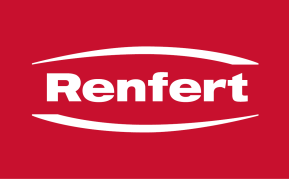 Con il presente modulo vengono comunicati a Renfert GmbH, Untere Giesswiesen 2 78247 Hilzingen, i reclami relativi ai dispositivi medici. Inviare il modulo compilato in ogni sua parte via e-mail a support@renfert.de o via fax al numero (0)7731 8208-679.Codice art. (vedi targhetta identificativa sull'apparecchio) N. di serie (verdi targhetta identificativa sull'apparecchio)   Descrizione dettagliata degli errori:Danni materiali/personali?No  Sì      (si prega di contattare immediatamente Renfert GmbH)Descrizione dei danni:In accordo con Renfert è stato stabilito che l'apparecchio potrebbe dover essere analizzato. Pertanto si prega di non smaltire l'apparecchio prima che il caso sia stato concluso.
Data: Deposito/rivenditore specializzatoNome: Contatto:   E-mail: Telefono: Fax: Odontoiatra/odontotecnicoNome: Recapito postale: E-mail: Telefono: Fax: 